ΣΥΛΛΟΓΟΣ ΕΚΠΑΙΔΕΥΤΙΚΩΝ Π. Ε.                    Μαρούσι  3 – 4 – 2020                                                                                                                   ΑΜΑΡΟΥΣΙΟΥ                                                   Αρ. Πρ.: 99Ταχ. Δ/νση: Μαραθωνοδρόμου 54                                             Τ. Κ. 15124 Μαρούσι                                                            Τηλ.: 2108020788 Fax:2108020788                                                       Πληροφ.: Φ. Καββαδία 6932628101                                                                                    Email:syll2grafeio@gmail.com                                           Δικτυακός τόπος: http//: www.syllogosekpaideutikonpeamarousiou.gr                                                           Προς: Ο.Ε.Ν.Γ.Ε.               Κοινοποίηση:    ΤΑ ΜΕΛΗ ΤΟΥ ΣΥΛΛΟΓΟΥ                 Δ. Ο. Ε.  Συλλόγους Εκπ/κών Π. Ε. της χώρας 7 ΑΠΡΙΛΙΟΥ: ΠΑΓΚΟΣΜΙΑ ΜΕΡΑ ΥΓΕΙΑΣΣΥΜΠΑΡΑΣΤΕΚΟΜΑΣΤΕ ΚΑΙ ΣΤΗΡΙΖΟΥΜΕ  ΤΙΣ ΔΡΑΣΕΙΣ ΣΕ ΟΛΗ ΤΗΝ ΕΛΛΑΔΑΤο Δ.Σ. του Συλλόγου Εκπ/κών Π. Ε. Αμαρουσίου  στο πλαίσιο της αλληλεγγύης και του κοινού αγώνα όλων των εργαζομένων για τα μεγάλα προβλήματα στο χώρο της Υγείας, συμπαραστέκεται και εκφράζει την πολιτική του στήριξη στο κάλεσμα της Ο.Ε.Ν.Γ.Ε. για  την ΗΜΕΡΑ ΠΑΝΕΛΛΑΔΙΚΗΣ ΔΡΑΣΗΣ, την Τρίτη 7 Απριλίου, με αφορμή την Παγκόσμια Ημέρα Υγείας. Την ημέρα αυτή η Ο.Ε.Ν.Γ.Ε. καλεί τις Ενώσεις Νοσοκομειακών Γιατρών σε όλη τη χώρα από κοινού με τους Συλλόγους των Εργαζομένων, αλλά και με άλλα Σωματεία, Φορείς, Εργατικά Κέντρα να προχωρήσουν σε κινητοποιήσεις στον προαύλιο χώρο των Νοσοκομείων, παραστάσεις διαμαρτυρίας στις Διοικήσεις, συνεντεύξεις τύπου. Τα αιτήματα της Ο.Ε.Ν.Γ.Ε. είναι και δικά μας αιτήματα:  Διεκδικούμε μαζικές προσλήψεις μόνιμων γιατρών, νοσηλευτών και λοιπών υγειονομικών.Πλήρης επίταξη άνευ όρων κλινών, κλινικών, κρεβατιών ΜΕΘ, εξοπλισμού εργαστηρίων και του προσωπικού του ιδιωτικού τομέα περίθαλψης και ένταξή του στο κρατικό σχέδιο για την αντιμετώπιση της πανδημίας.ΜΑΠ – Μέσα Ατομικής Προστασίας για όλους τους υγειονομικούς.ΣΠΑΜΕ ΤΗ ΣΙΩΠΗ ΜΑΣΔΥΝΑΜΩΝΟΥΜΕ ΤΗ ΦΩΝΗ ΤΗΣ ΔΙΕΚΔΙΚΗΣΗΣ ΓΙΑ ΜΕΤΡΑ ΠΡΟΣΤΑΣΙΑΣ ΓΙΑ ΤΗΝ ΥΓΕΙΑ ΤΟΥ ΛΑΟΥ «Η ζωή ενός ανθρώπινου πλάσματος αξίζει ένα εκατομμύριο φορές περισσότερο από την περιουσία του πλουσιότερου ανθρώπου στη Γη»Ερνέστο Τσε Γκεβάρα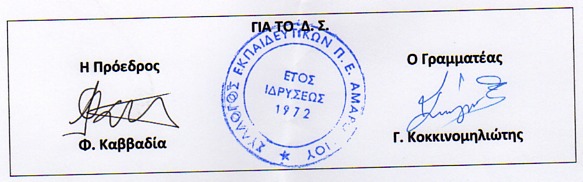 